H5-5.3-02: Hình ảnh phun thuốc muỗi, vệ sinh môi trường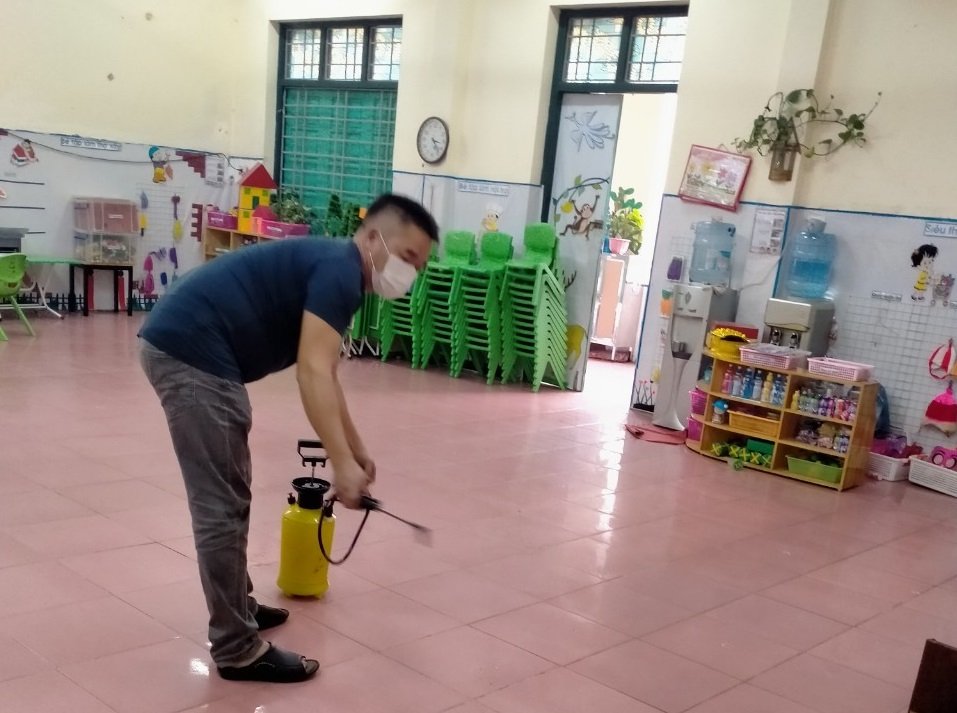 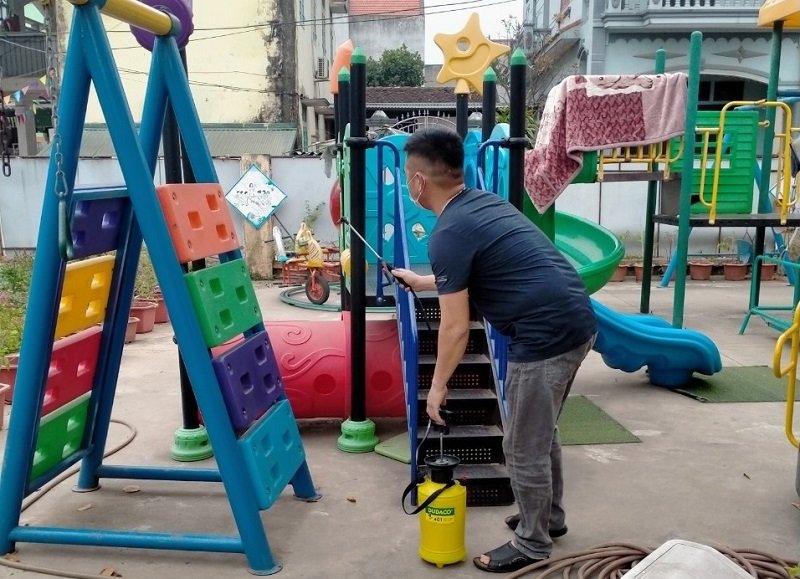 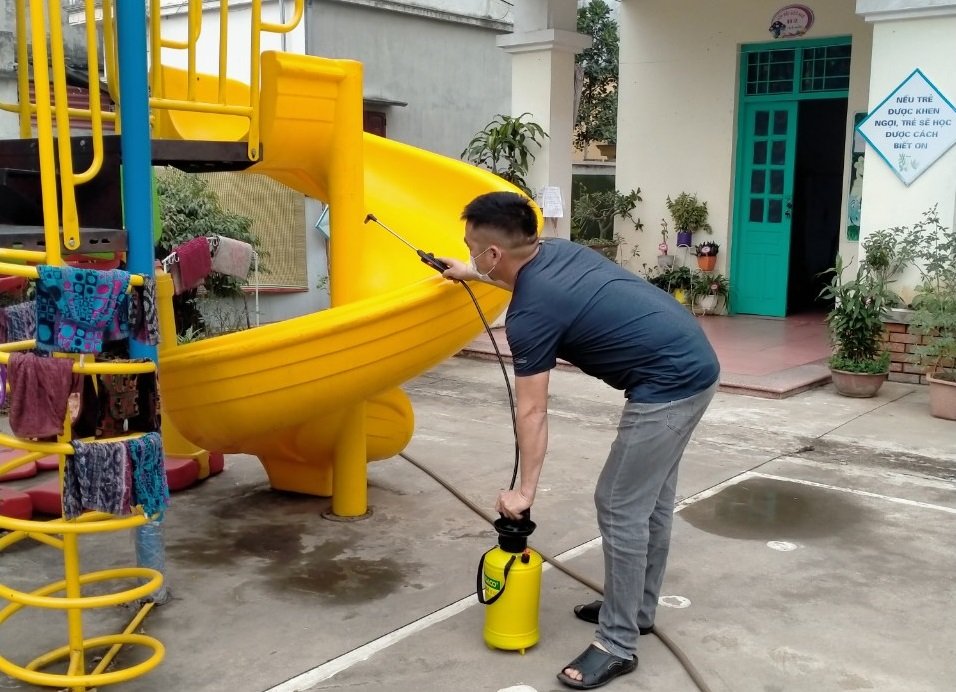 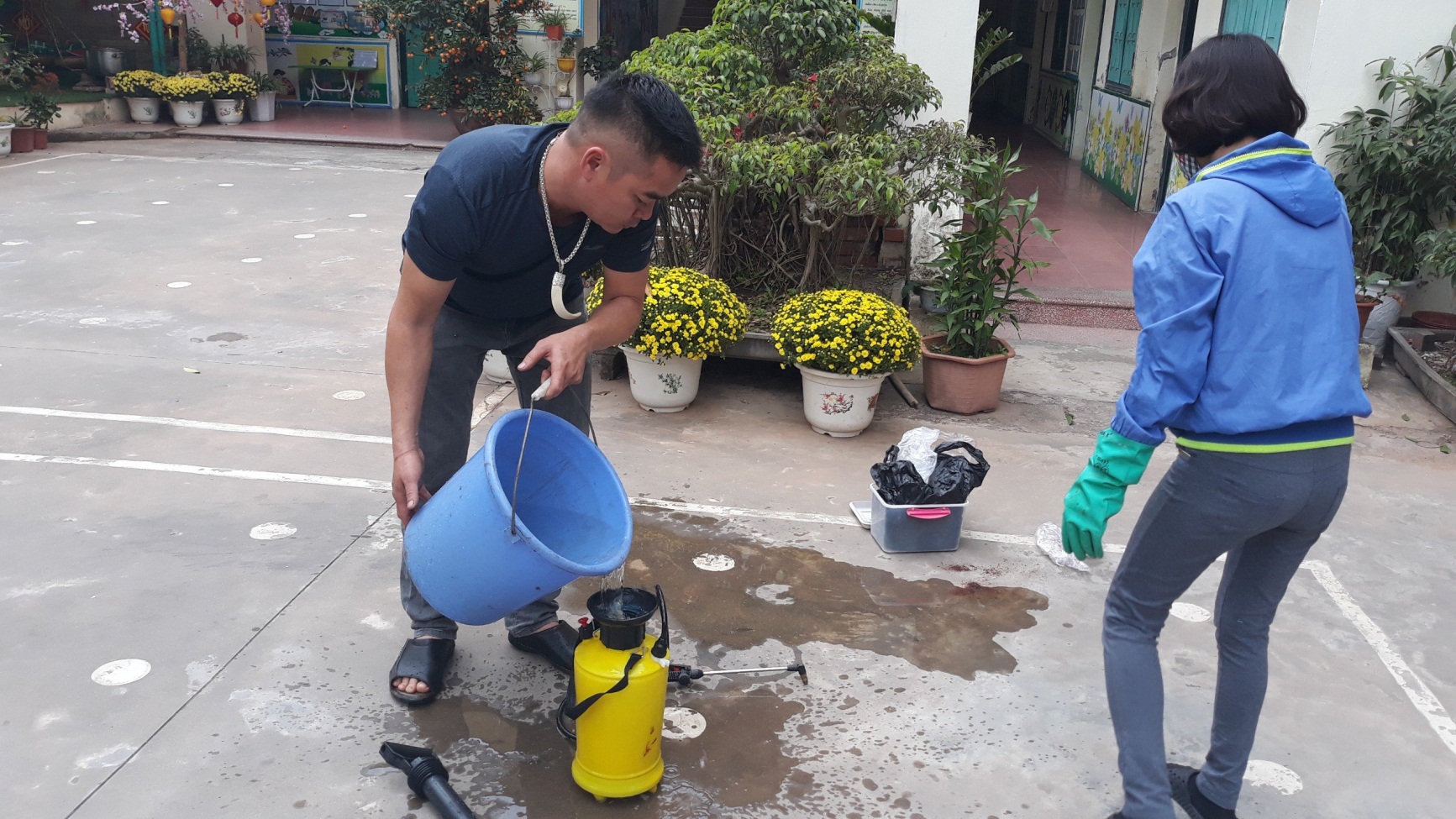 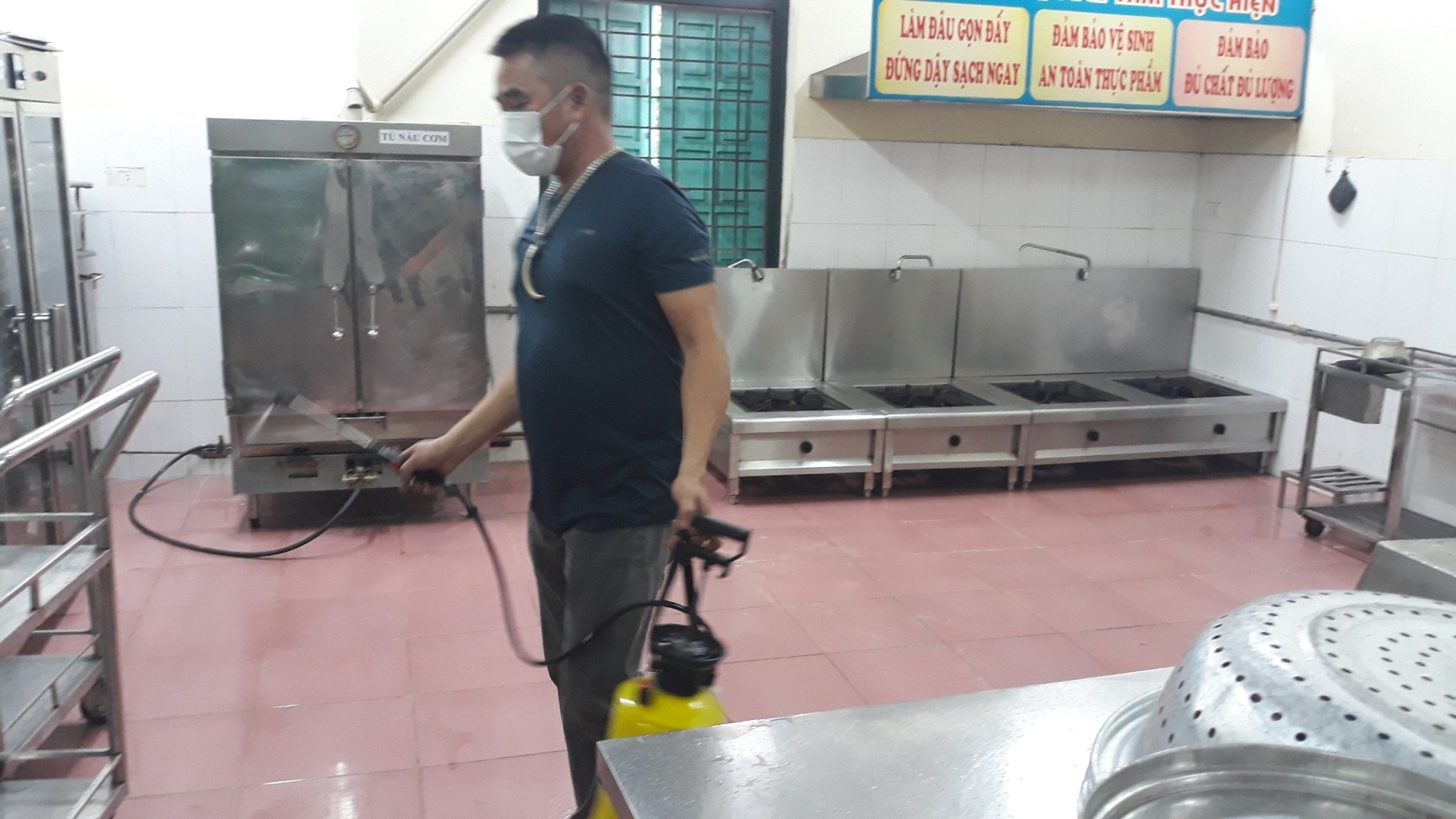 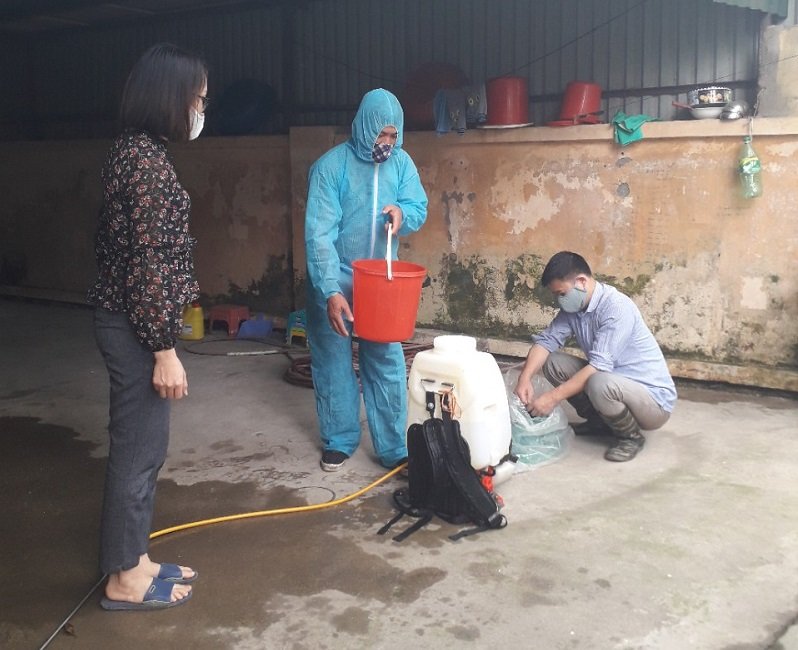 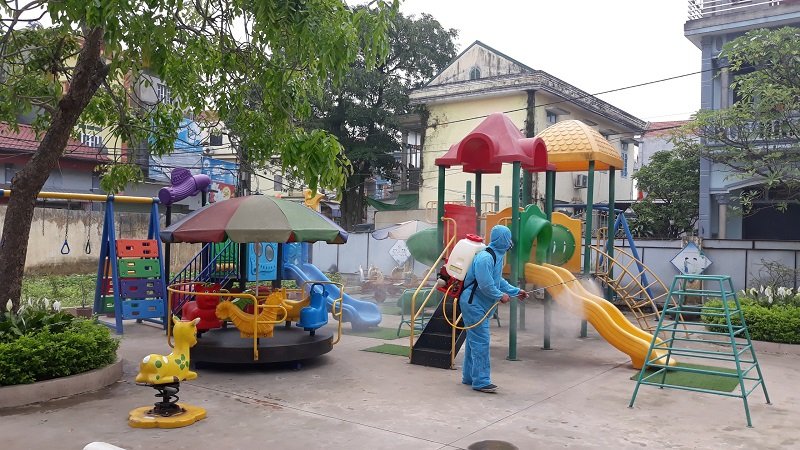 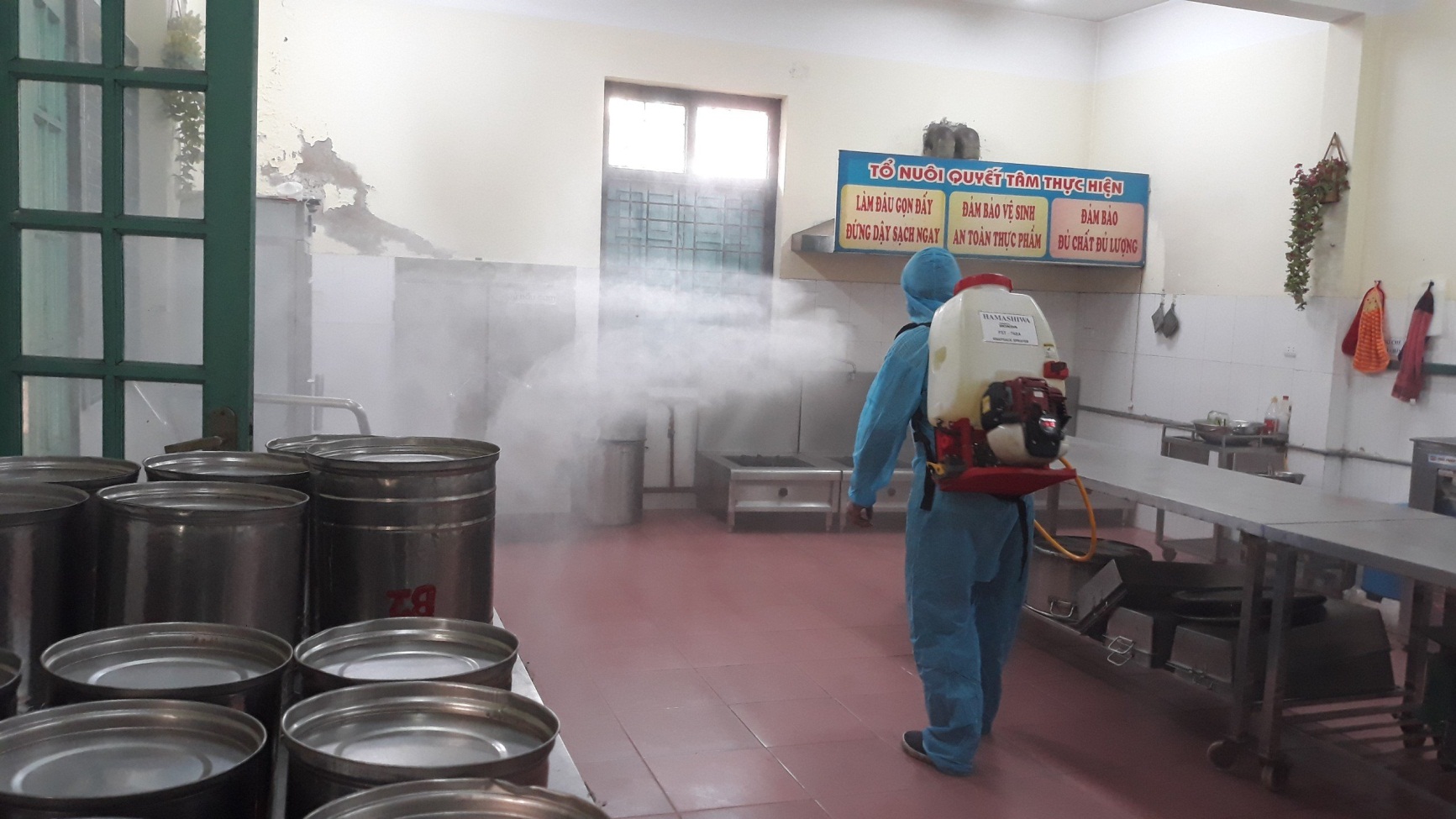 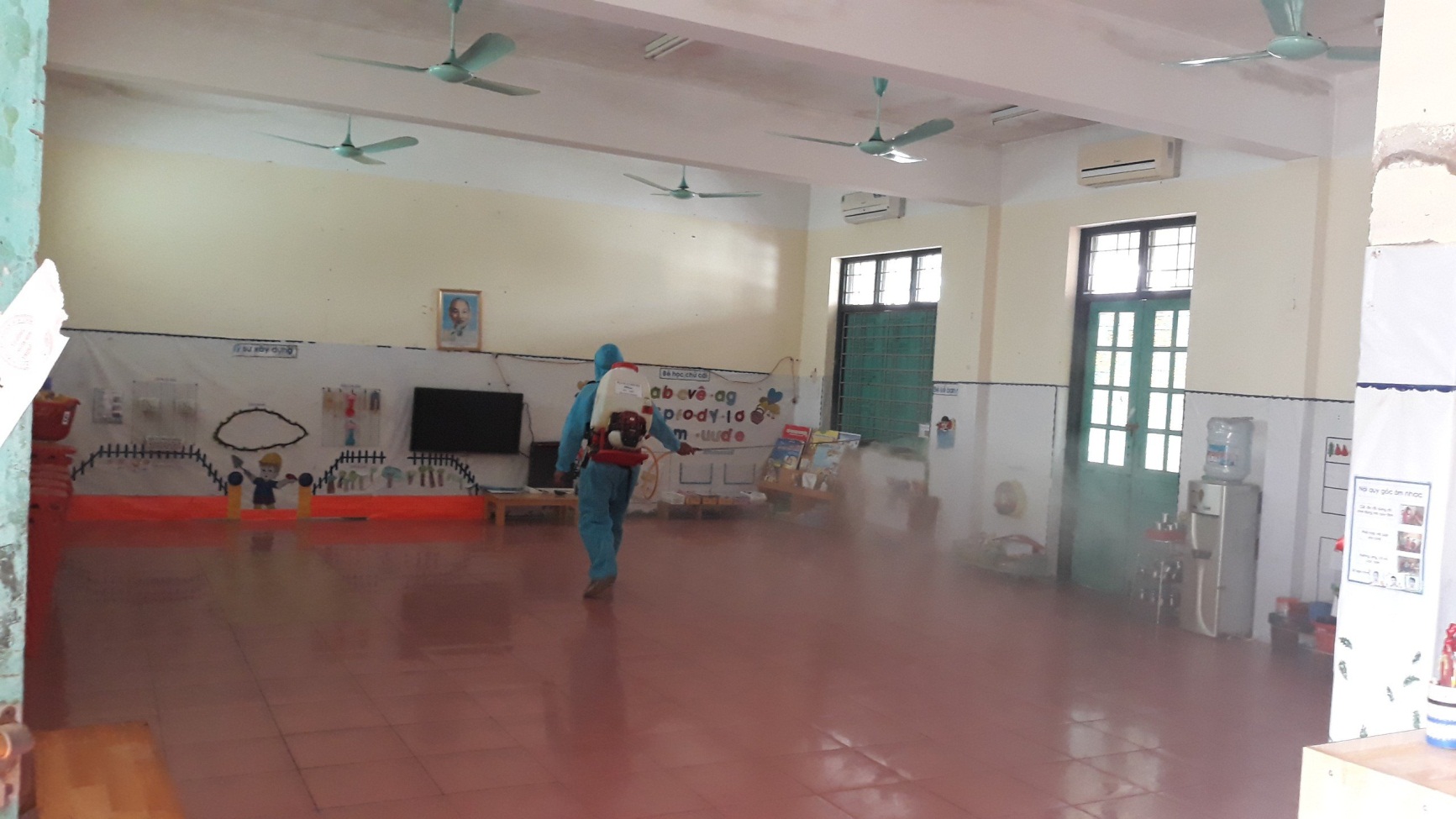 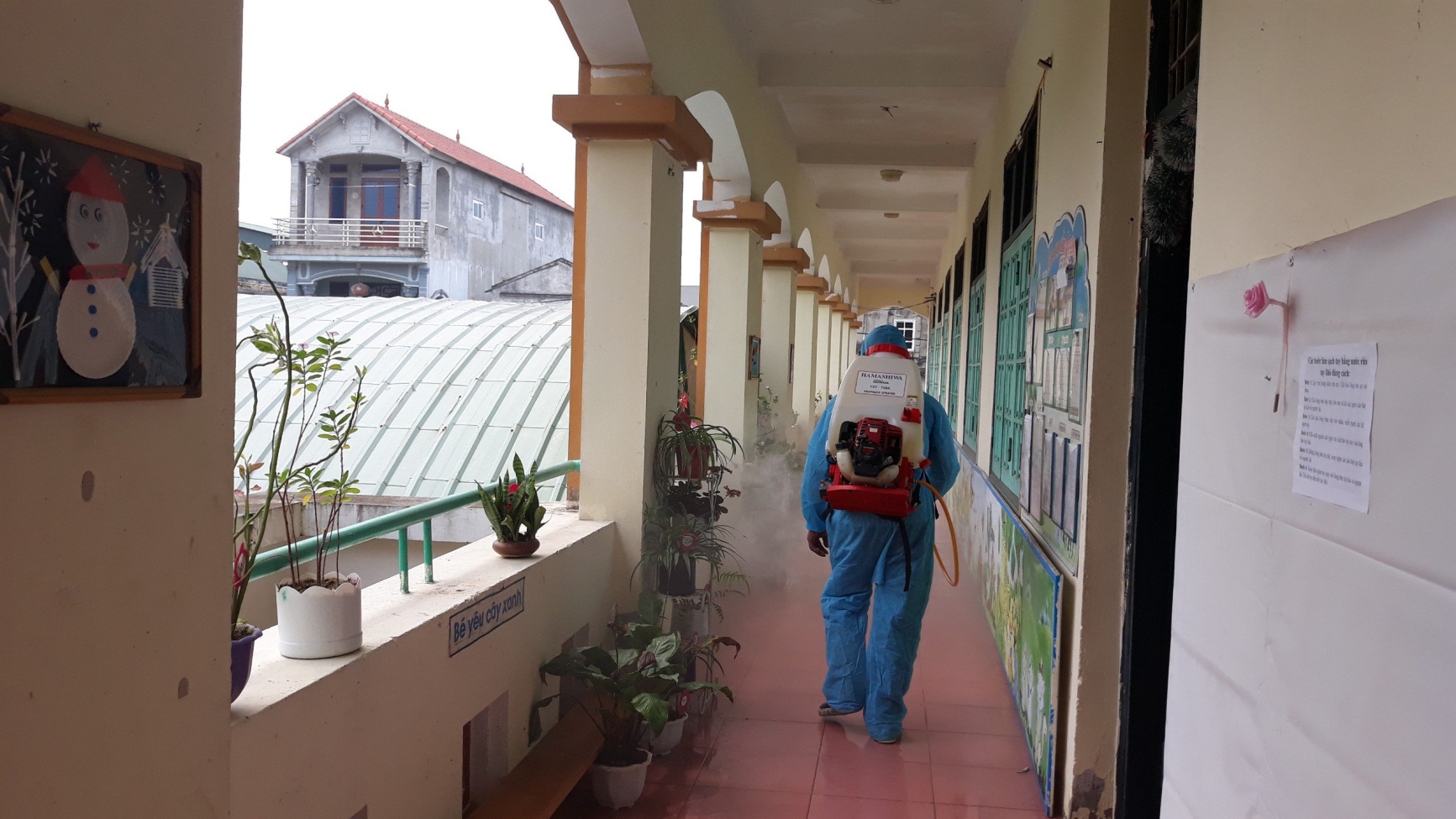 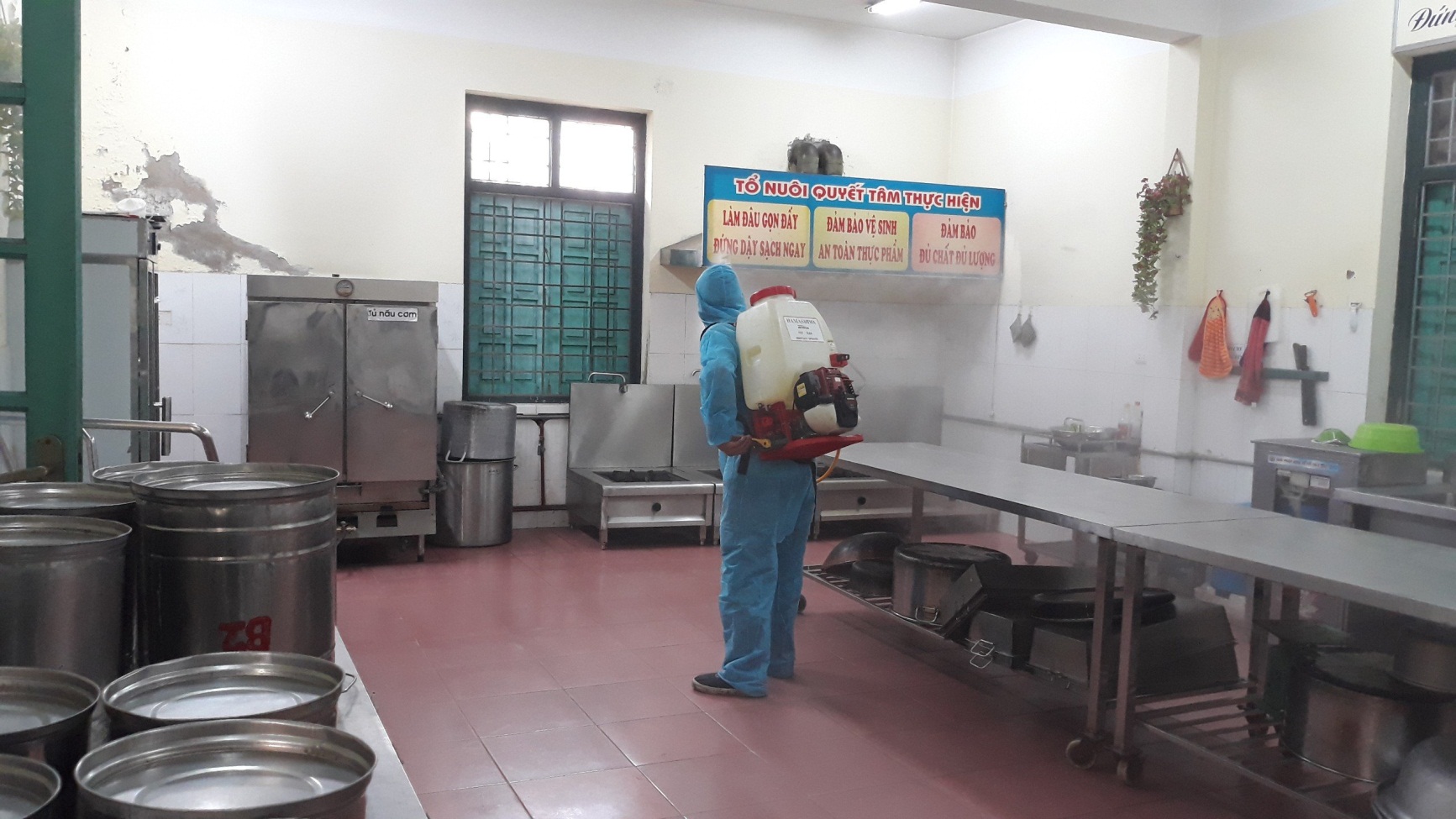 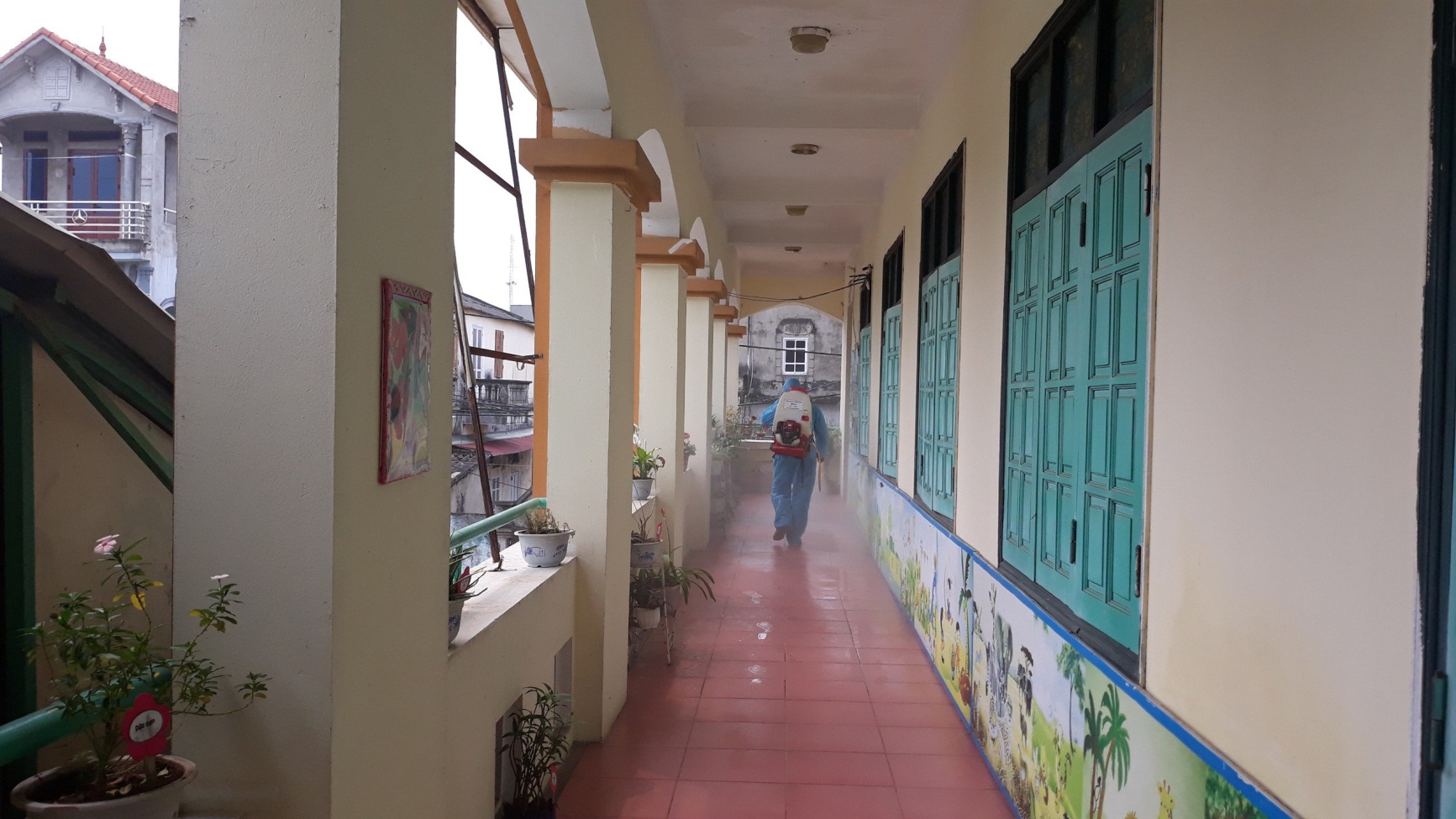 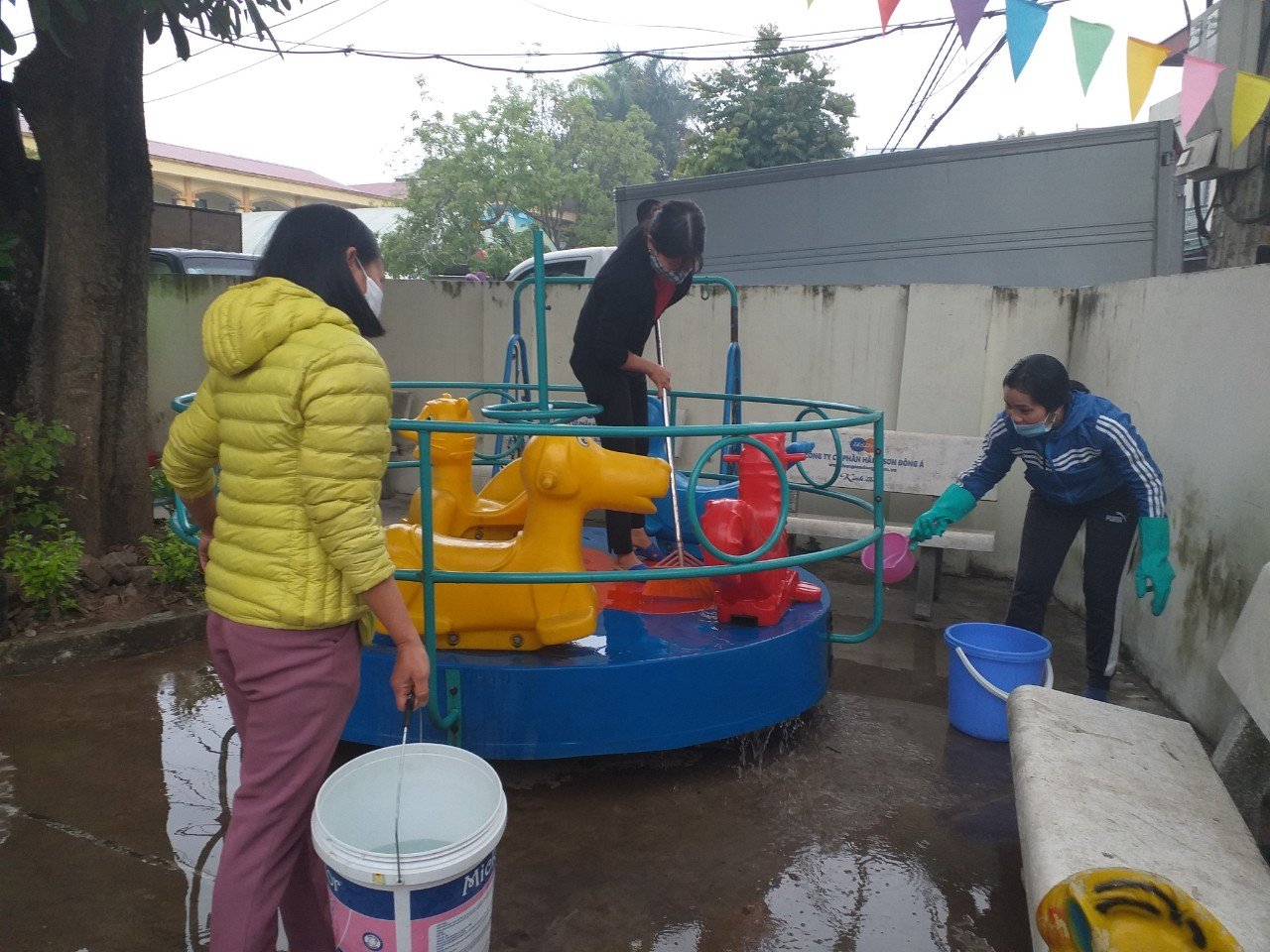 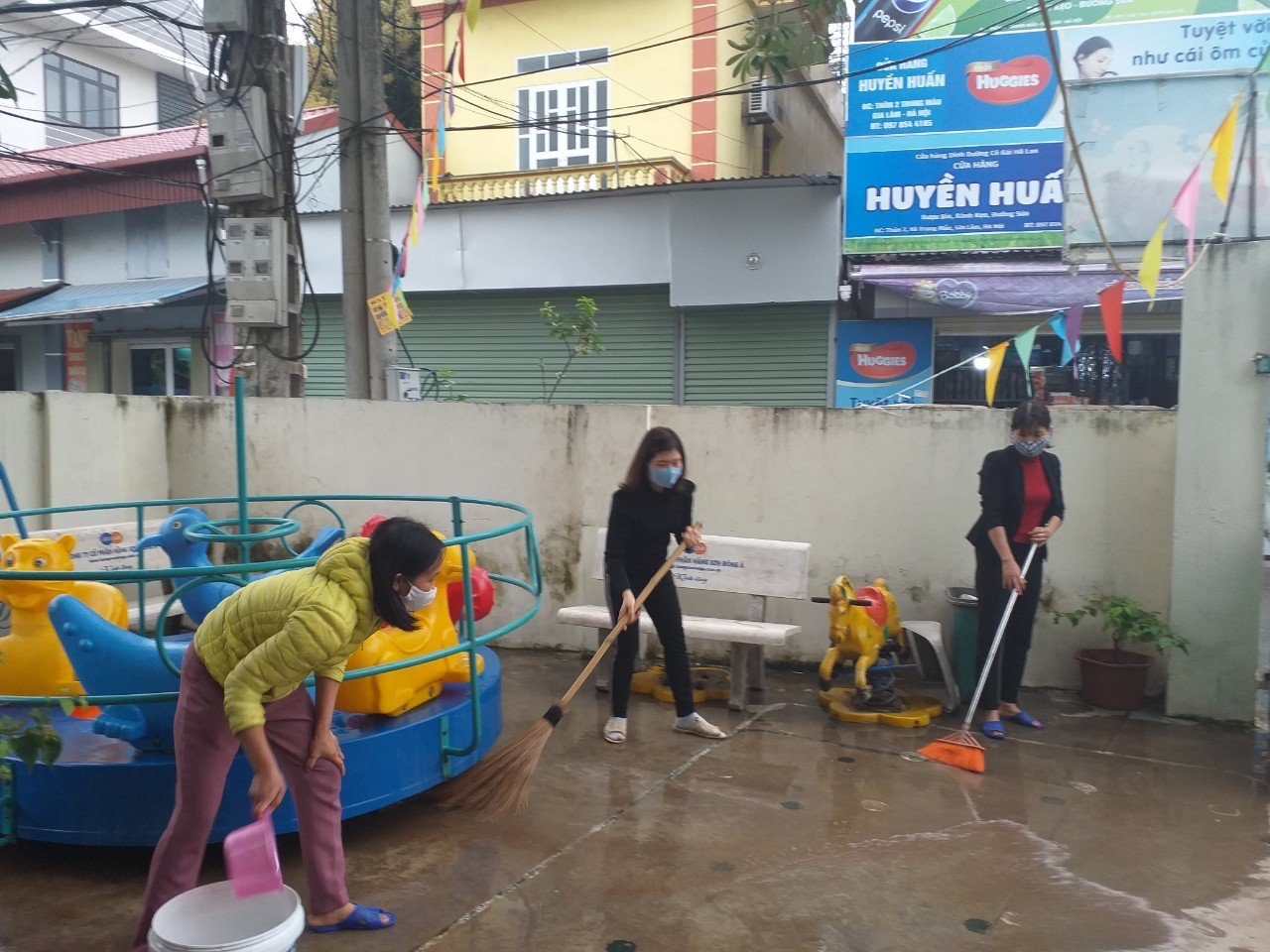 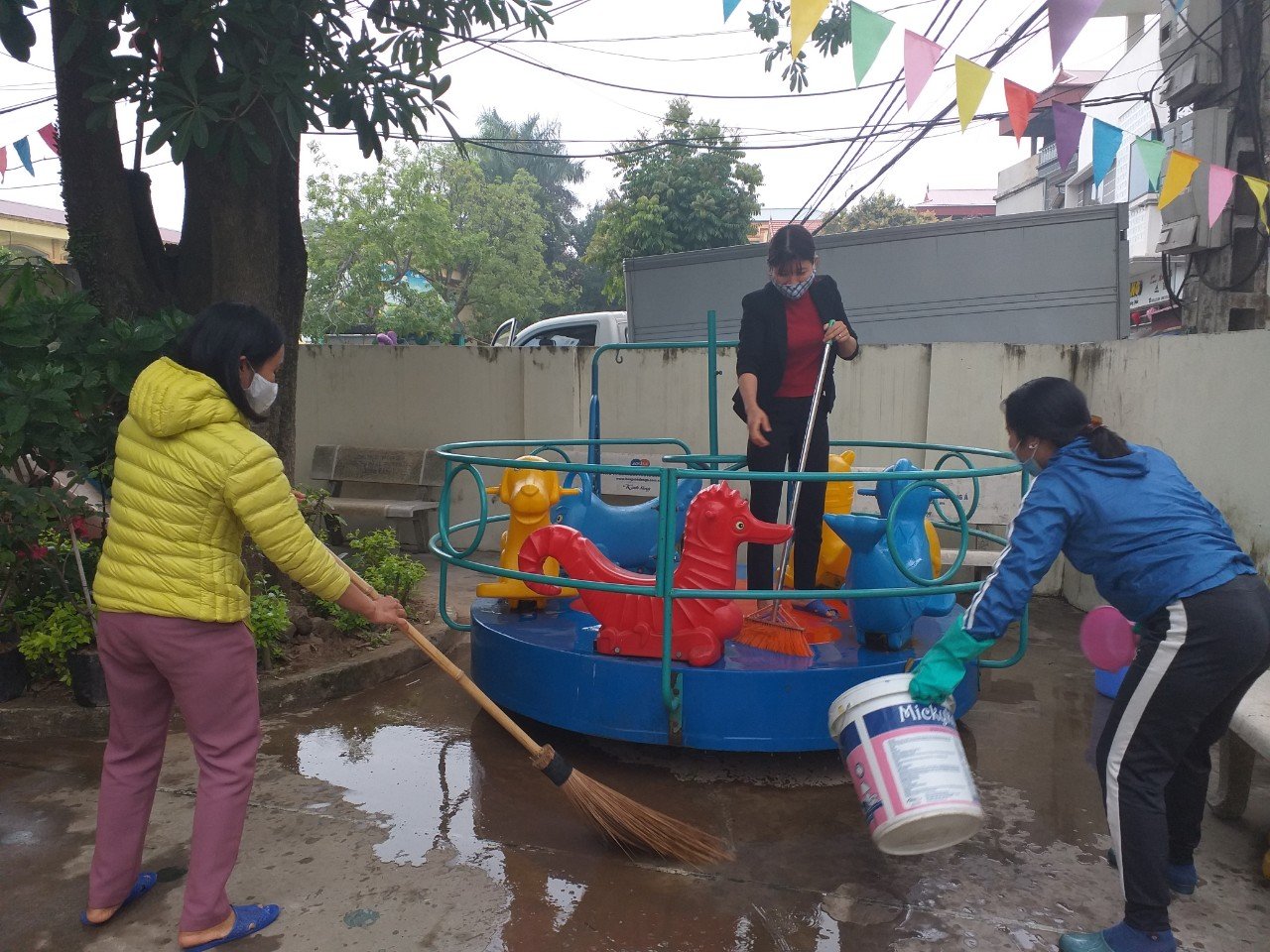 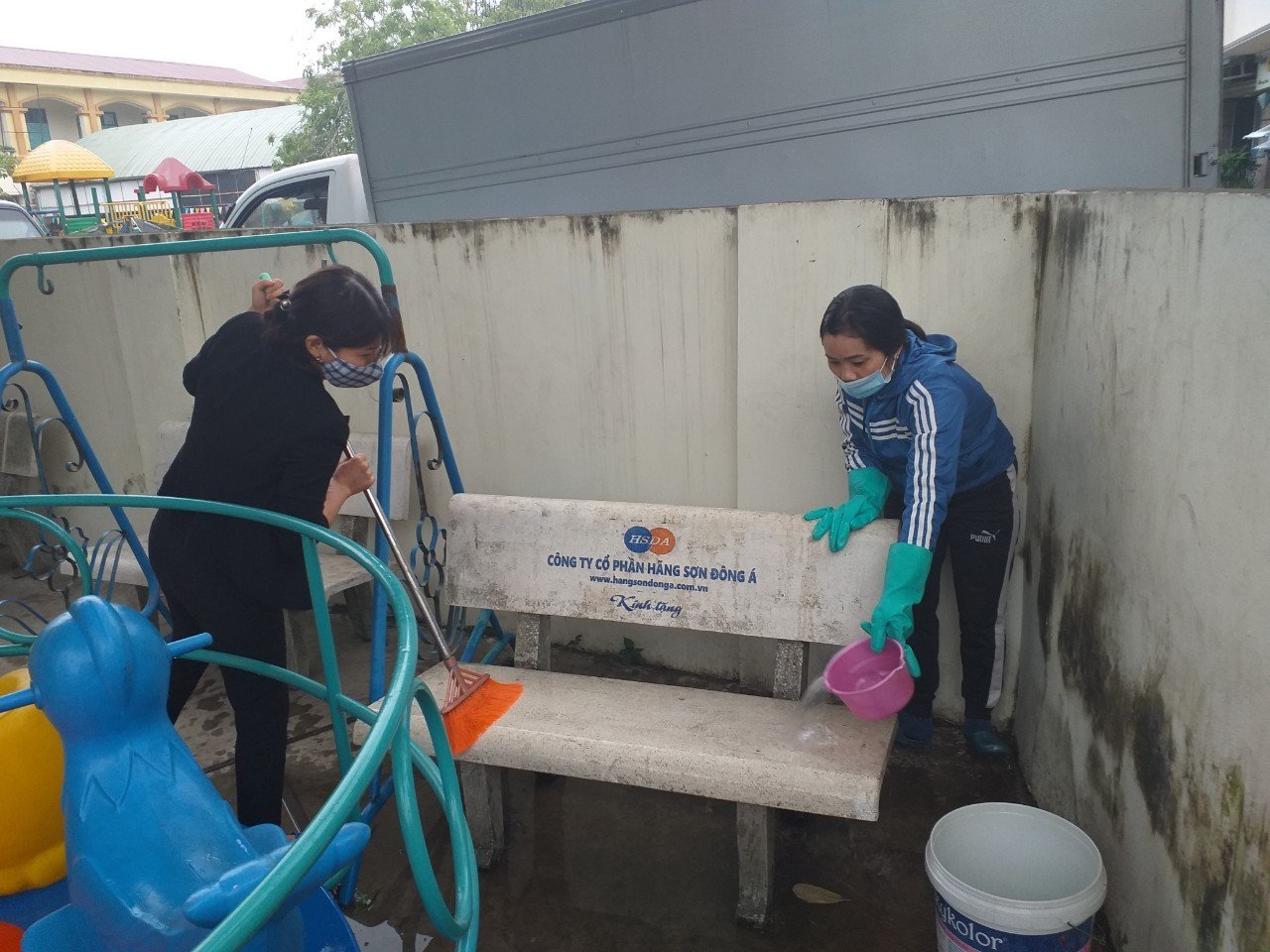 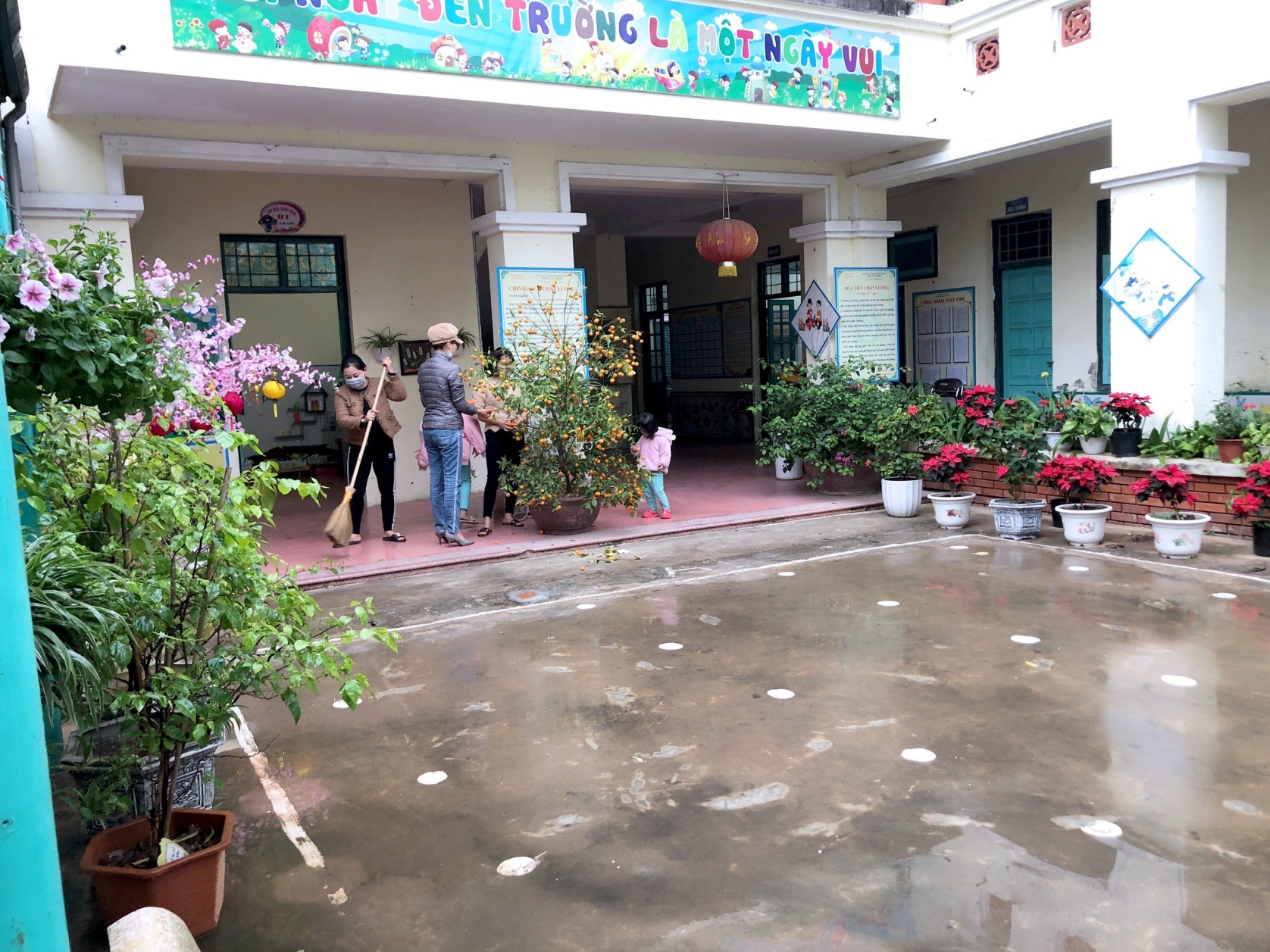 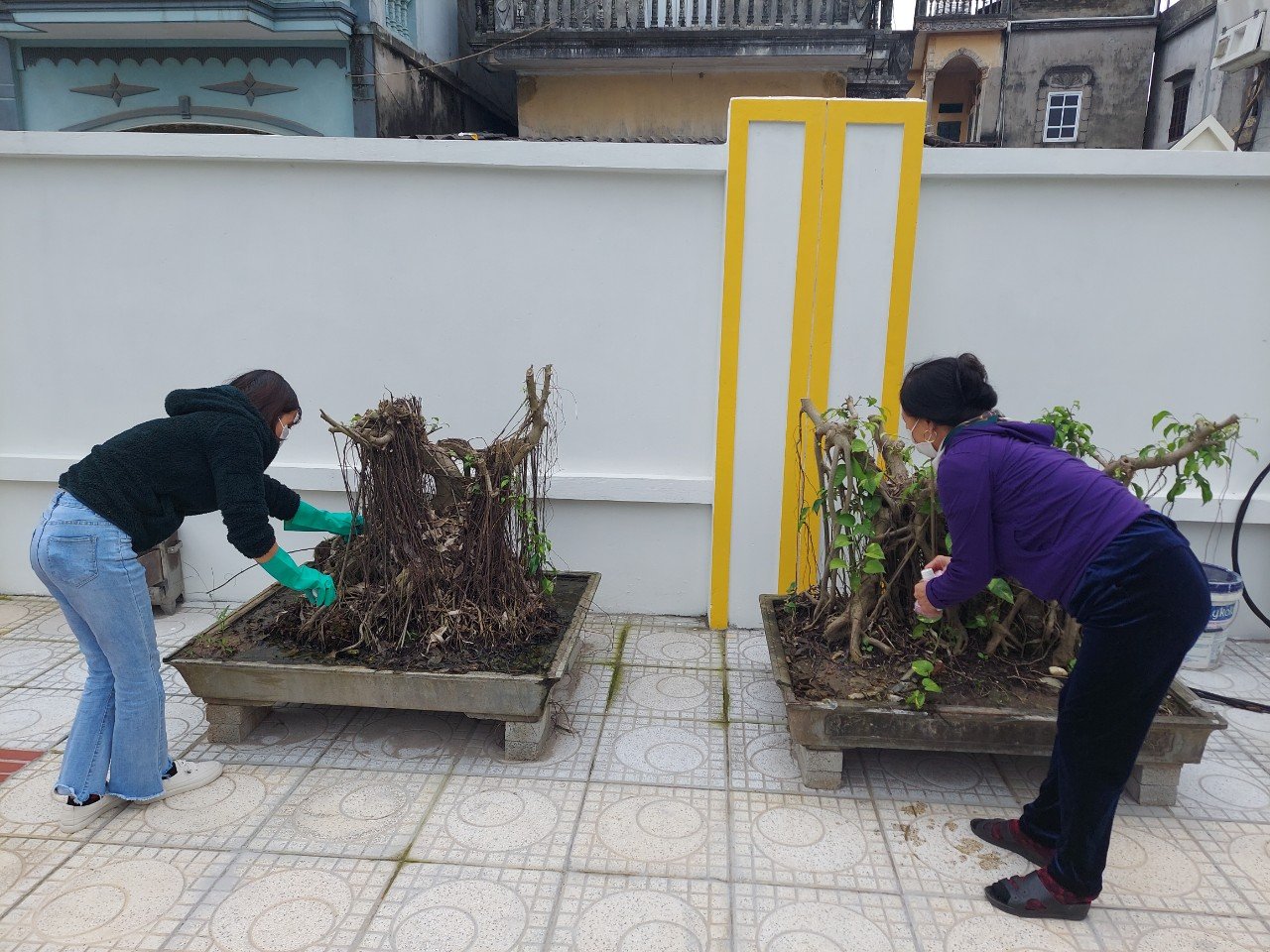 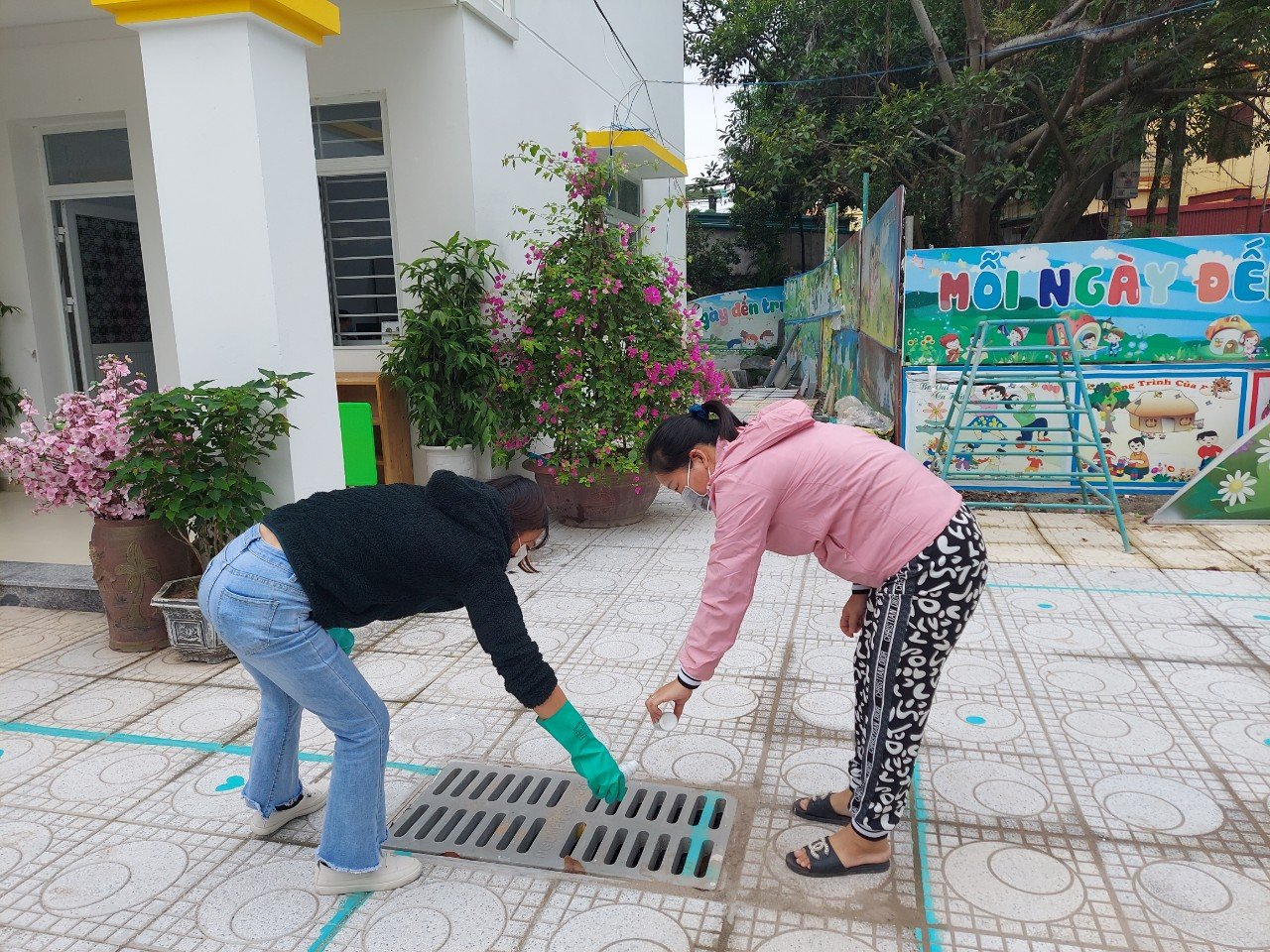 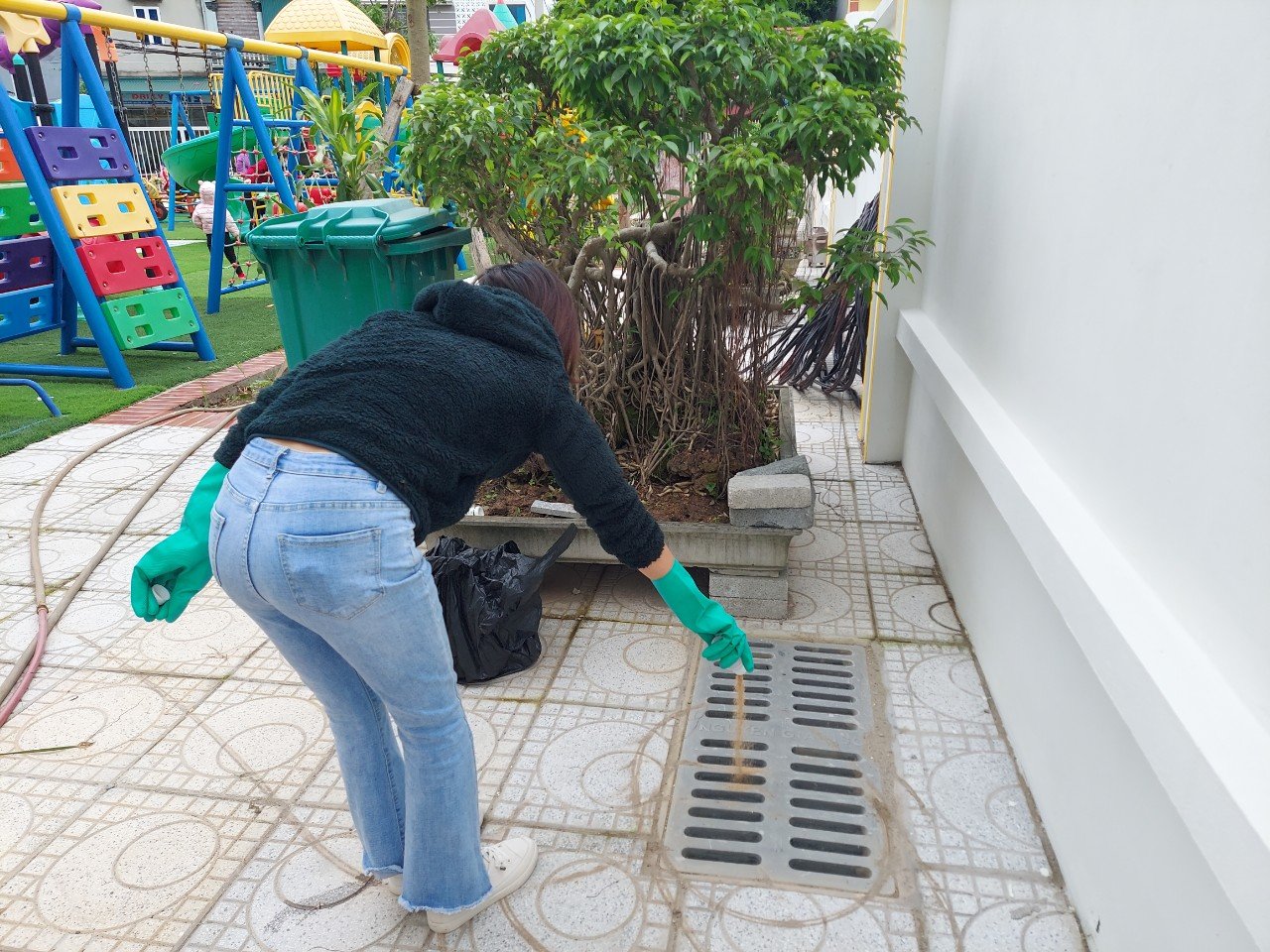 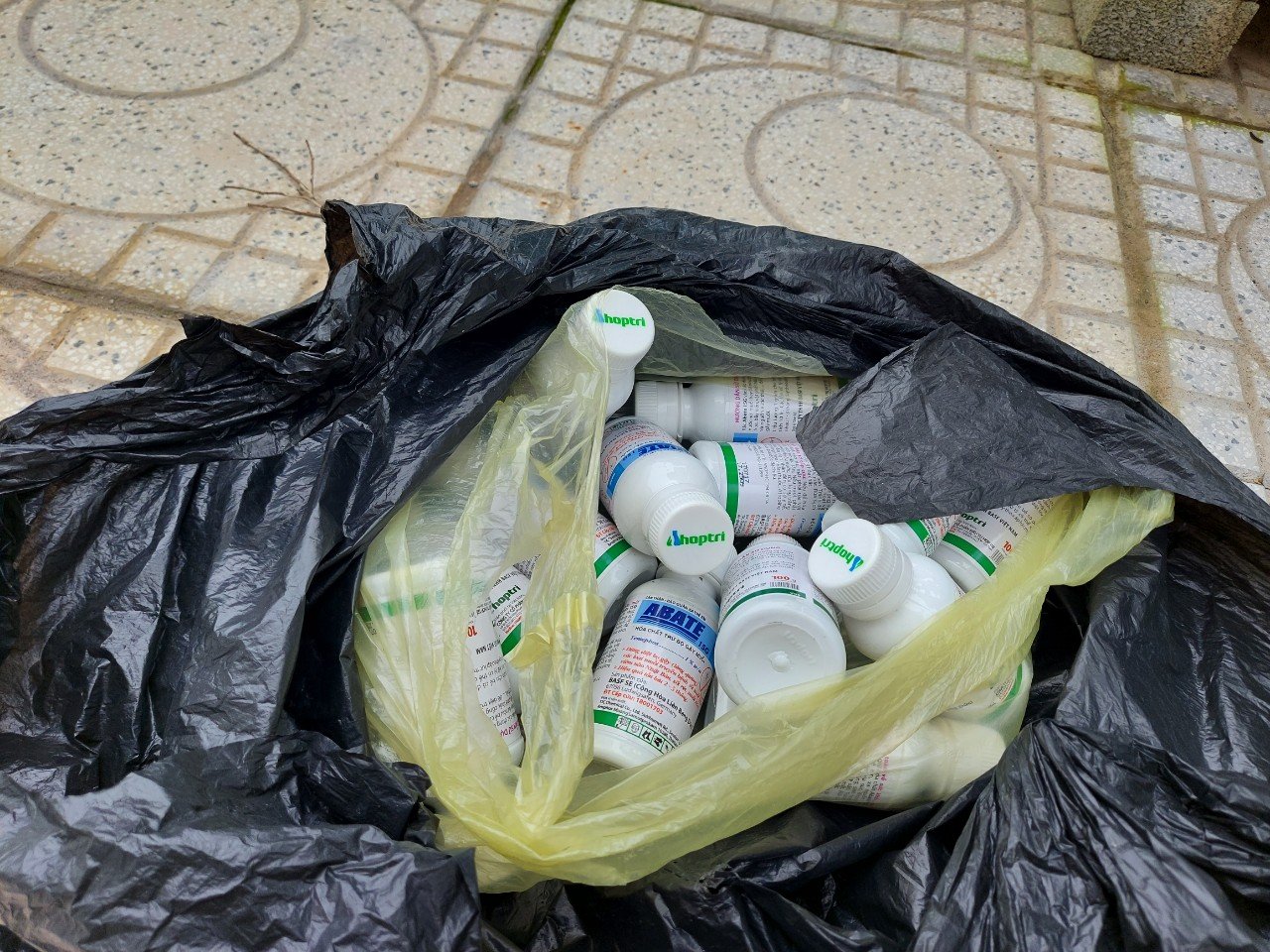 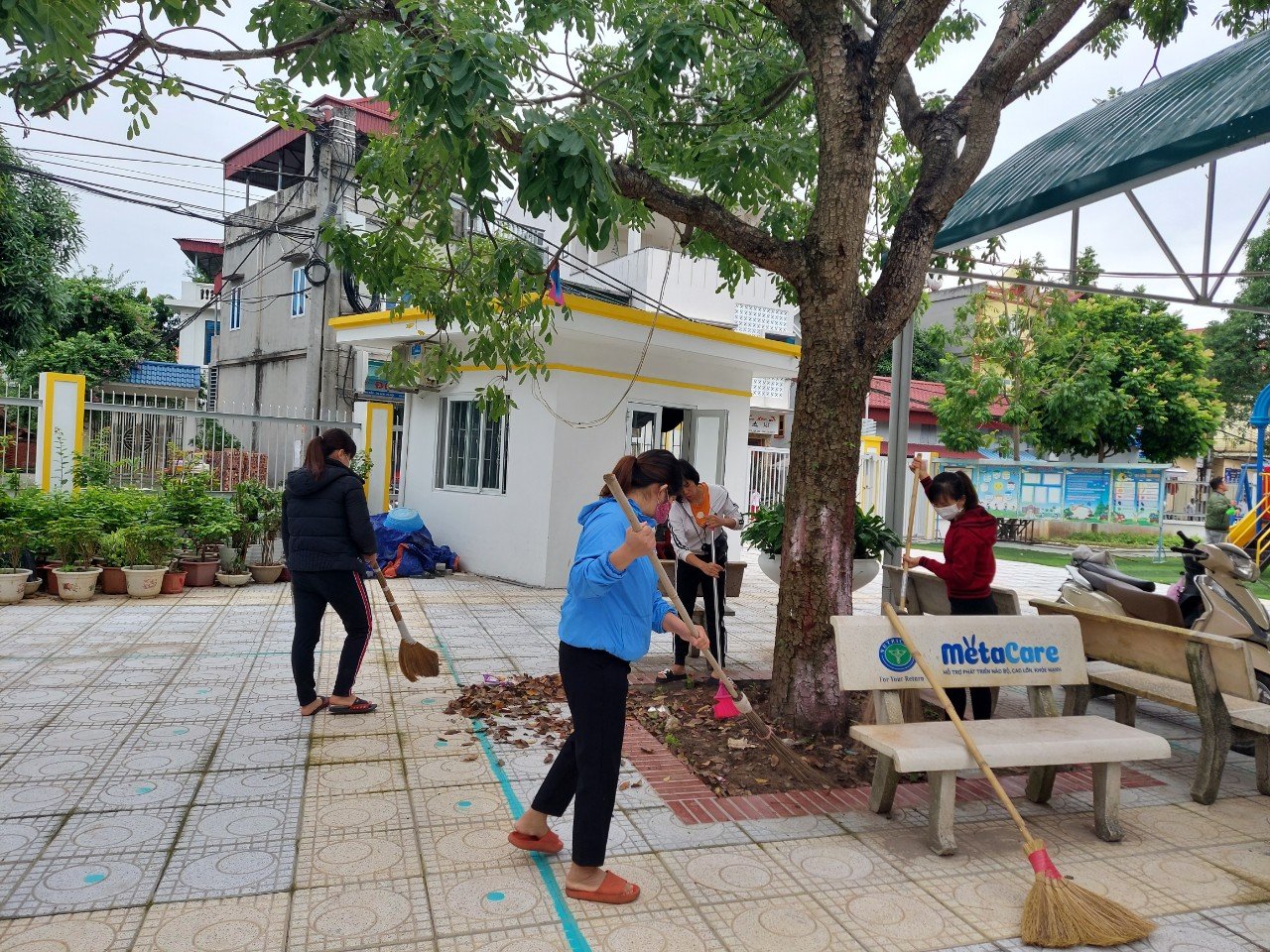 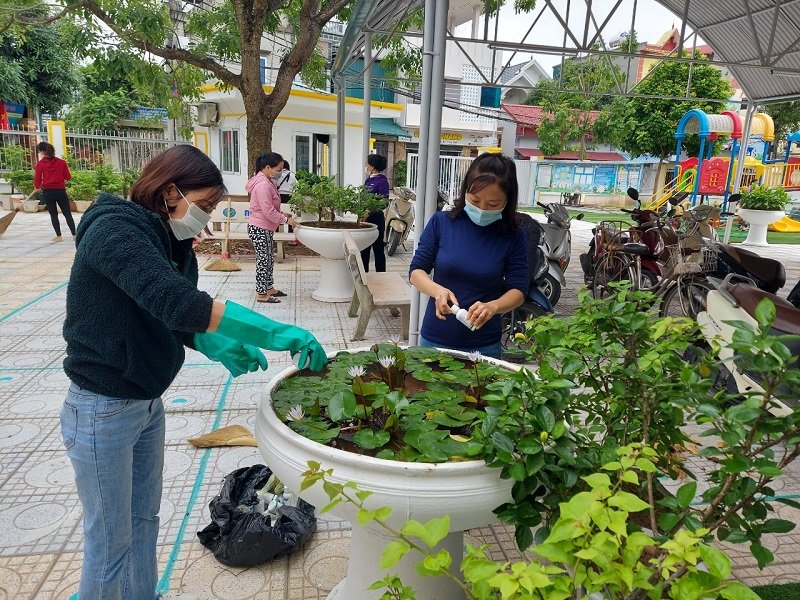 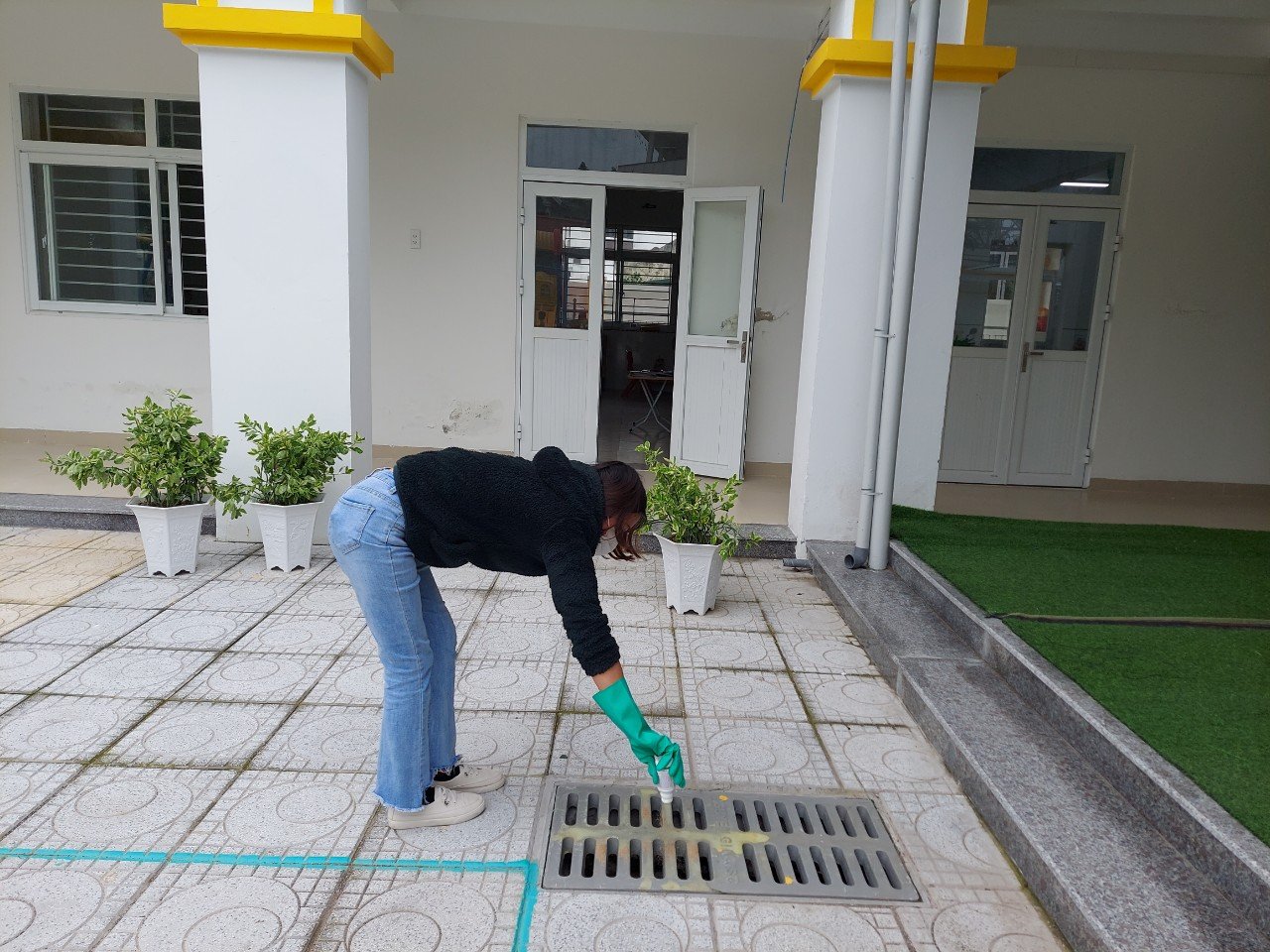 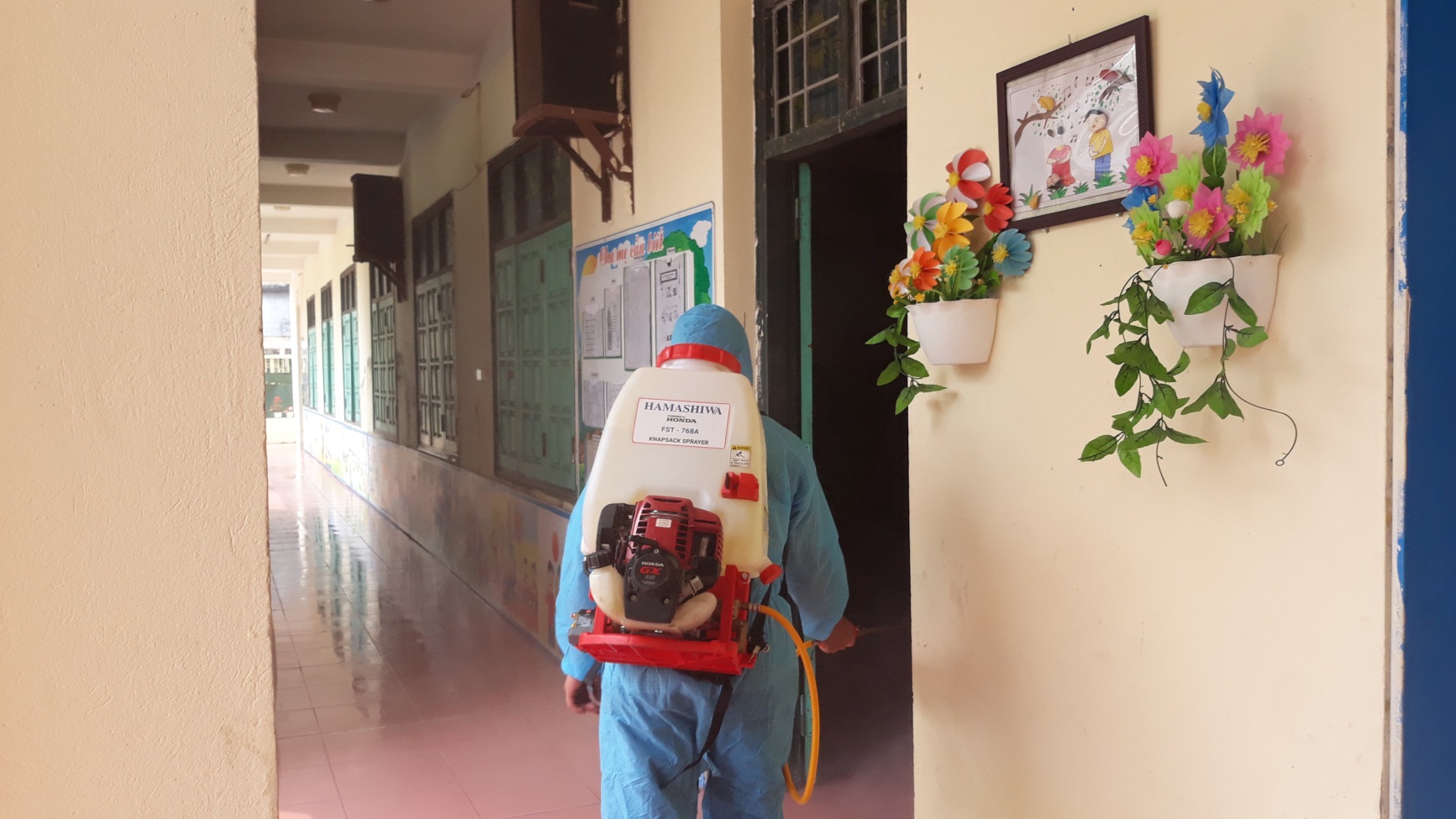 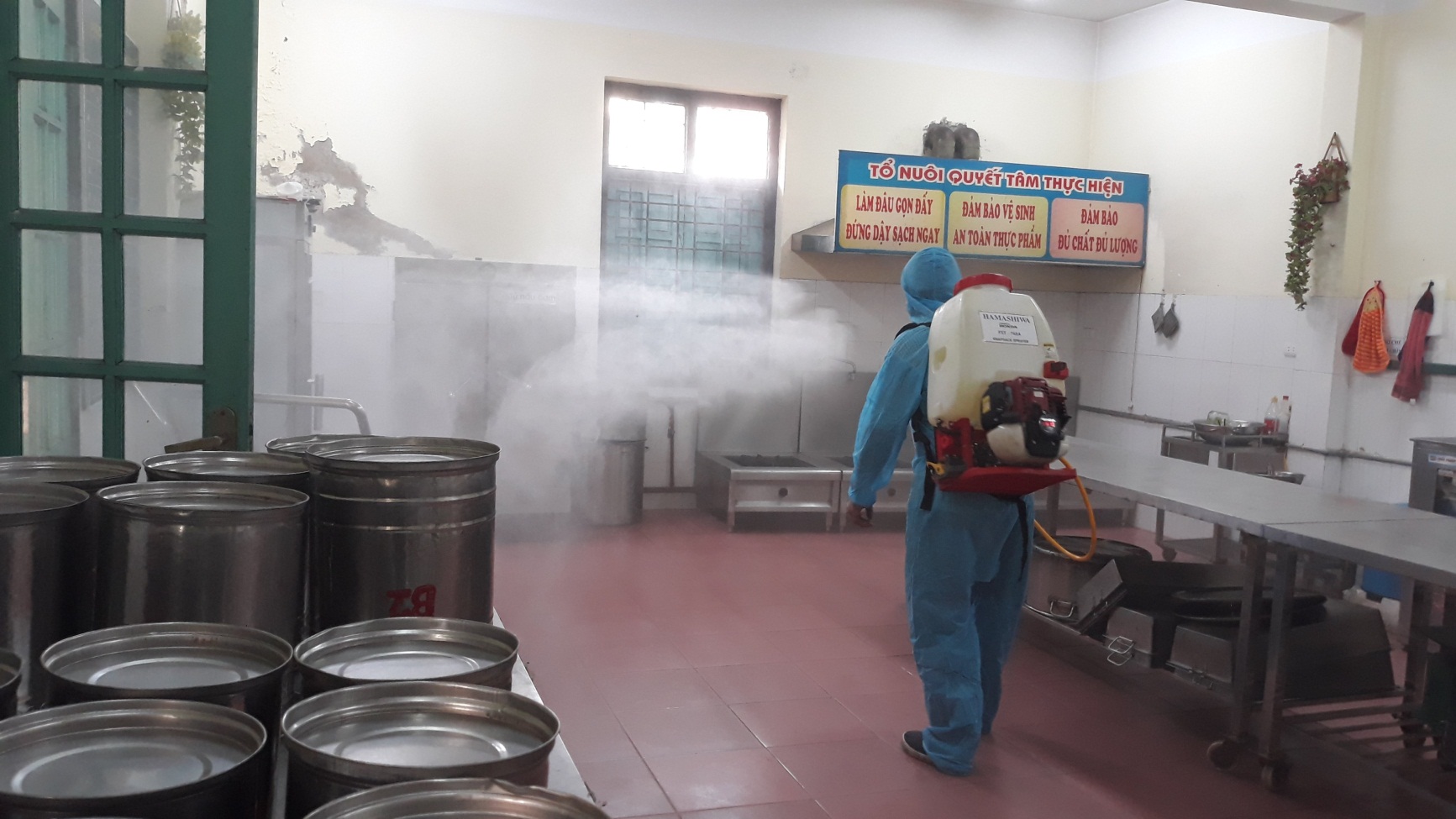 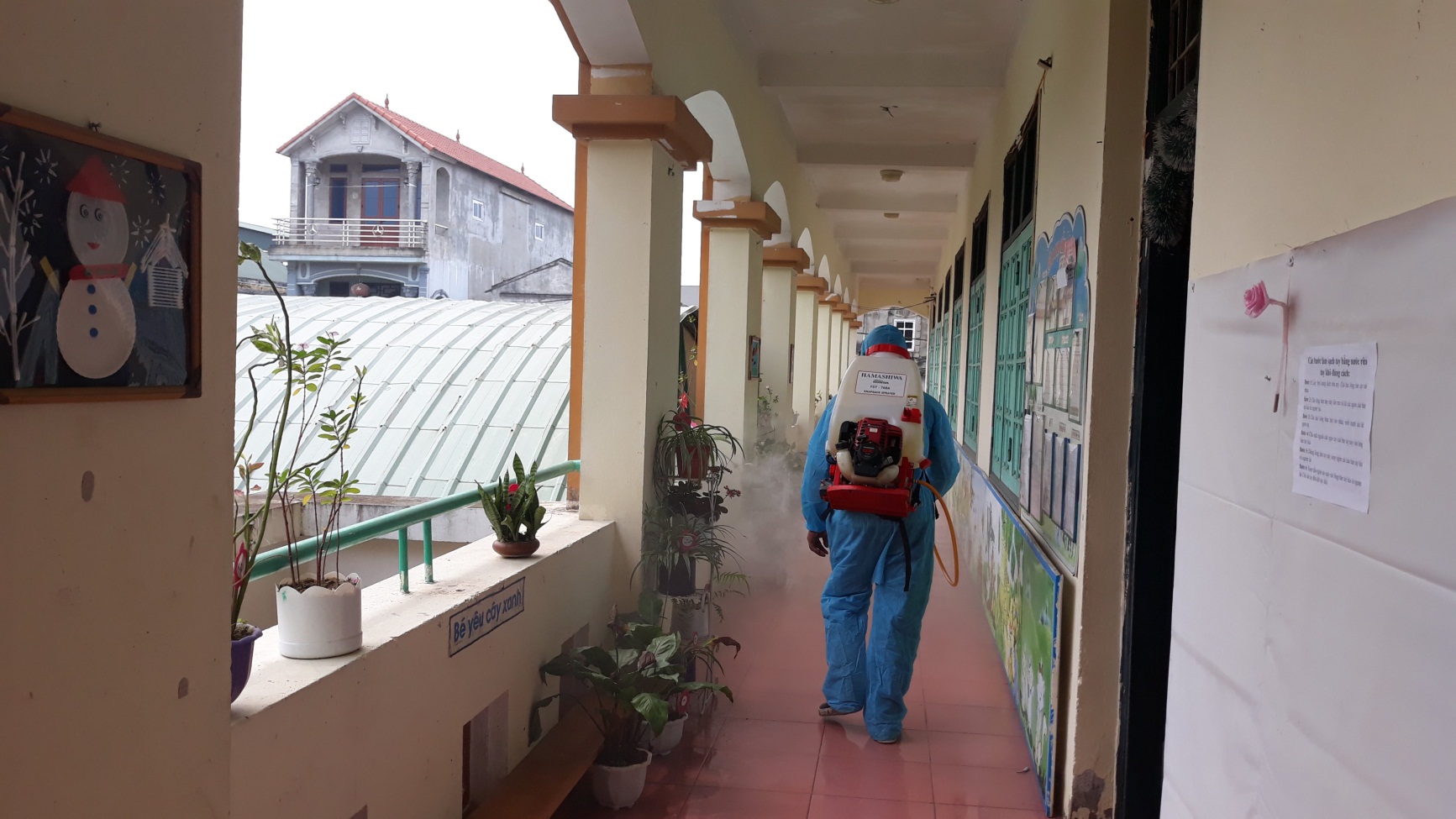 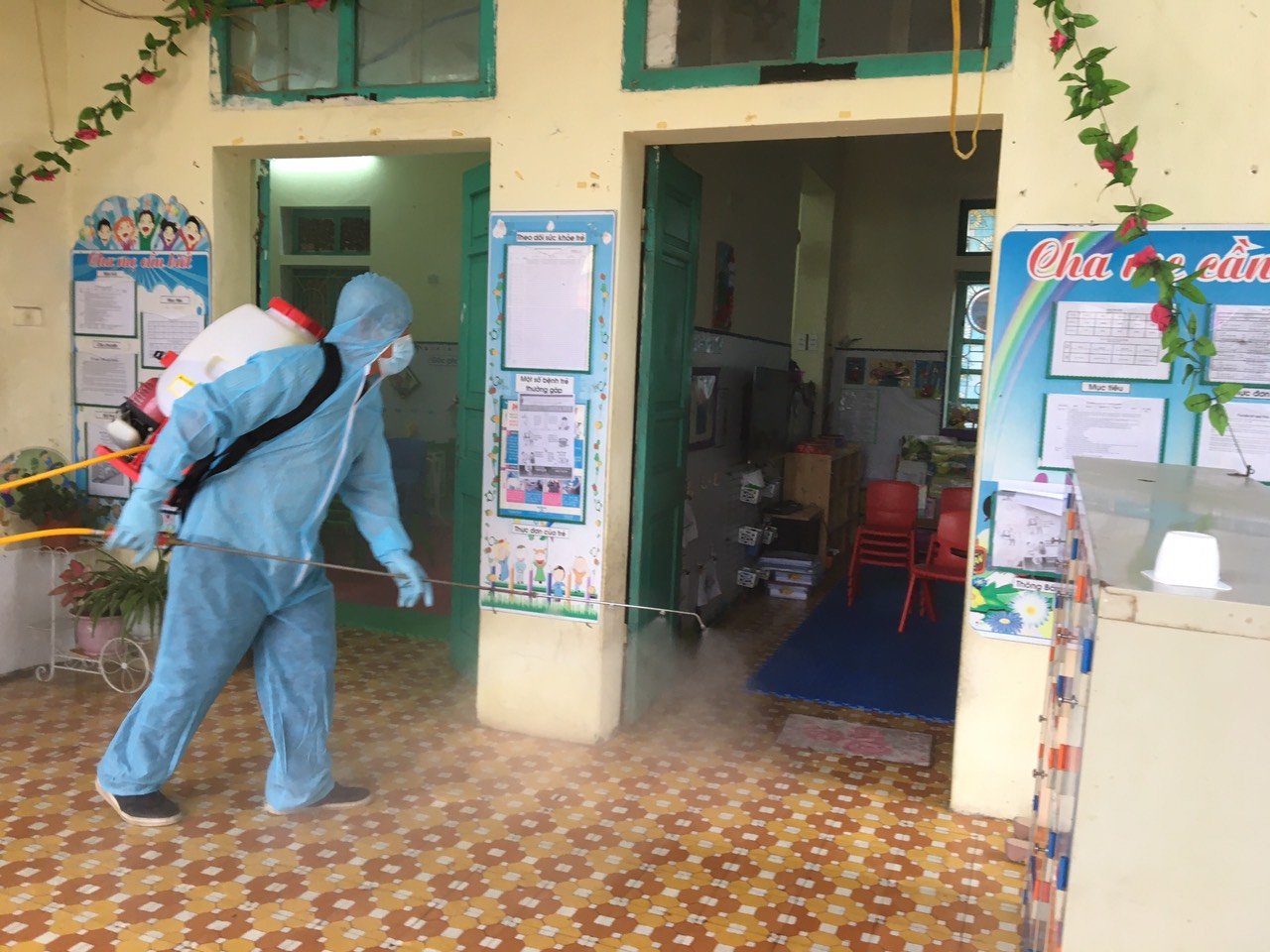 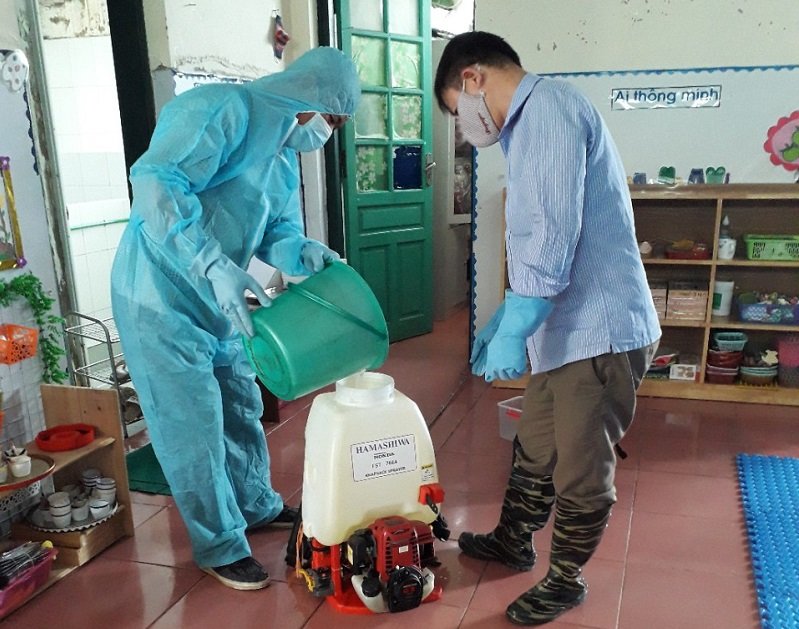 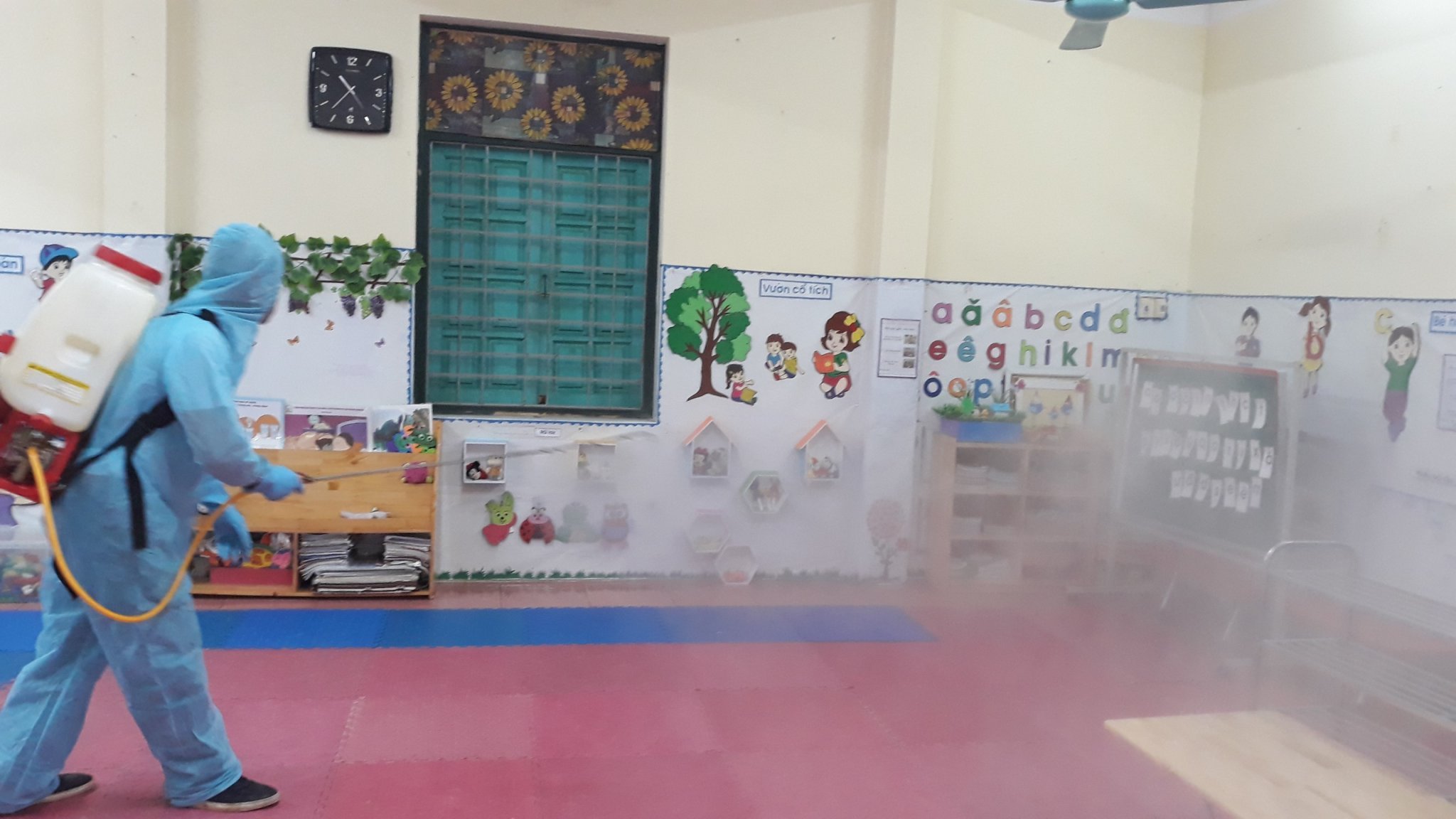 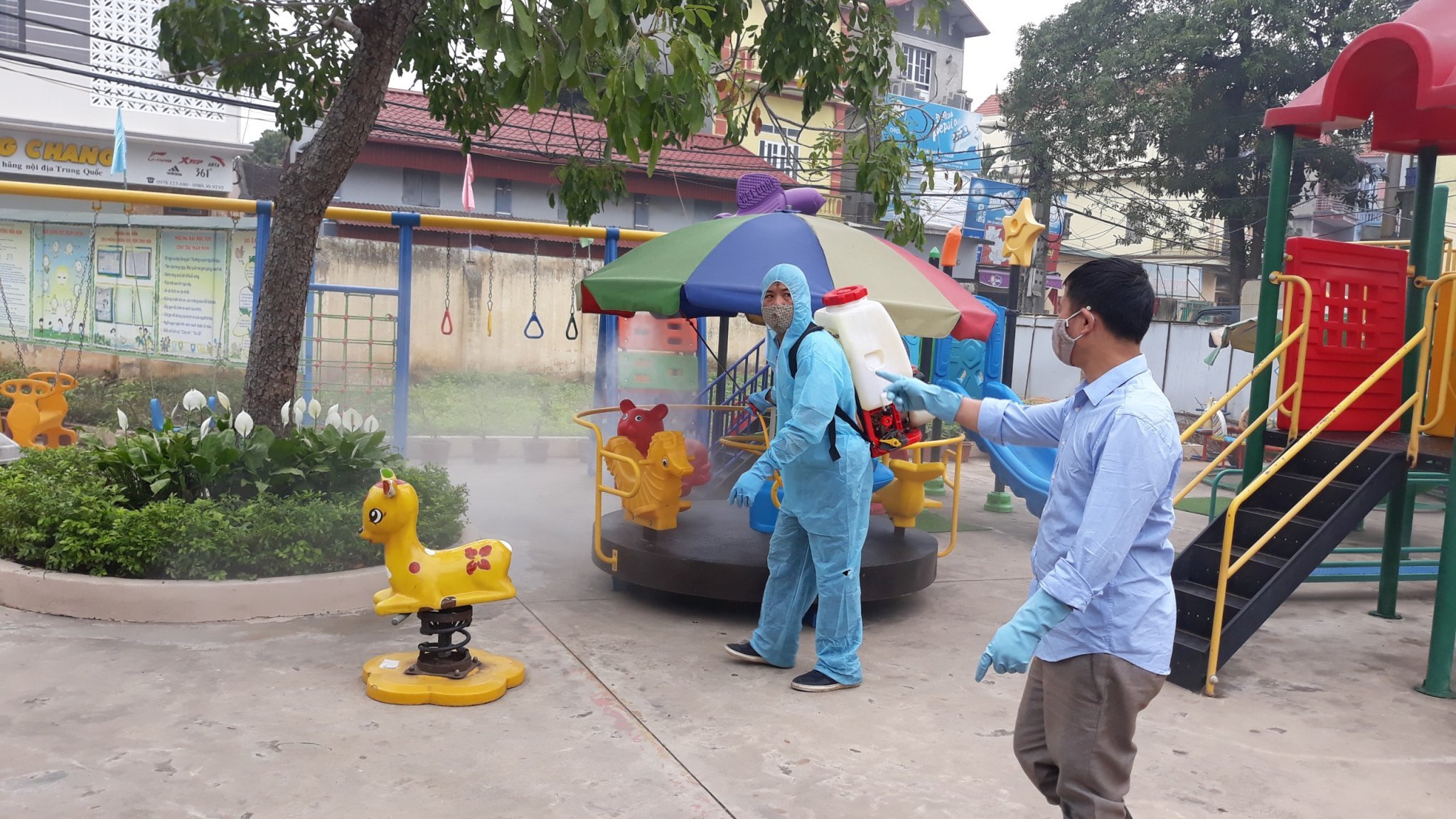 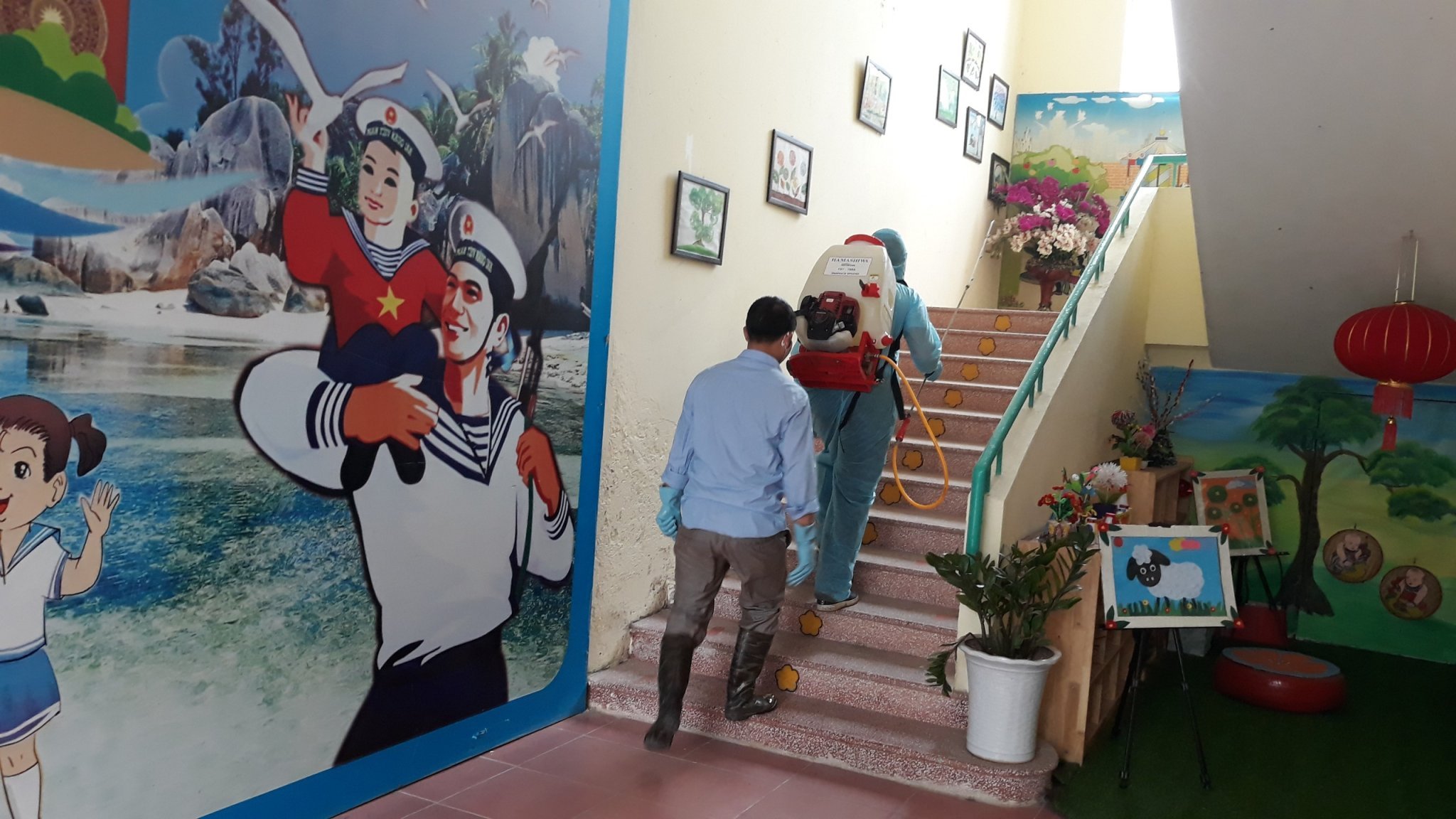 